Организм подростка и алкоголизм — вред и опасностиРассказывая о вредном действии алкоголя на организм человека, нельзя не упомянуть о том колоссальном вреде, который наносят организму подростка спиртные напитки. Конечно, многие взрослые считают, что подростковый алкоголизм — это несерьезно и крайне редко имеет опасные последствия, однако реальность такова — чем больше людей пробуют алкоголь в юном возрасте, тем больше алкоголиков вырастает.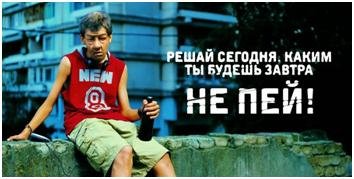 Независимо от того, что сейчас несложно найти любую информацию, в том числе и о негативных последствиях употребления алкоголя, так много мальчиков и девочек начинают знакомиться со спиртным в очень и очень юном возрасте.Конечно, можно называть десятки разных причин, по которым молодежь тянет к спиртному, однако нужно помнить, что страсть к взрослым напиткам может быть губительна для молодого организма. И под такими напитками мы подразумеваем не только крепкий алкоголь, но и пиво, а также многочисленные слабоалкогольные напитки.Последствия для молодого организма:Мозг.Воздействие этанола, содержащегося в каждом сорте алкоголя, на организм, а особенно мозг подростка очень сильно. Ведь именно сейчас мозг юного человека находится в стадии функционального и структурного и развития. Детский организм вообще значительно более уязвим для любых химических веществ.Результат: проблемы с обучением, с концентрацией внимания, задержка развития, ухудшение умственных способностей.Внутренние органы.Здесь действие алкоголя проявляется в полной мере: печень изнашивается и разрушается, поскольку проницаемость сосудов в юности гораздо сильнее выражена. При этом еще не до конца сформирована способность печени нейтрализовать токсины, а значит, последствия употребления спиртного для печени будут крайне отрицательными, а возможно, даже летальными. 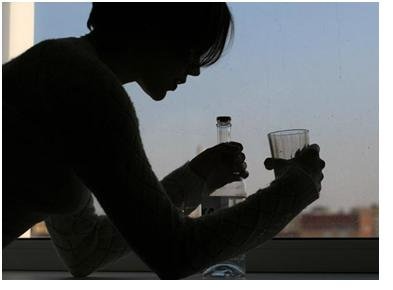 Результат: Вследствие использования алкоголя происходит перерождение клеток печени, существенно нарушается синтез печеночных ферментов и витаминов. Возникают проблемы и заболевания желудочно-кишечного тракта, а в конечном итоге — будут все предпосылки для развития таких опасных заболеваний как панкреатит либо сахарный диабет.К сожалению, проблема употребления алкоголя подростками до сих пор не теряет своей актуальности. Об этом много сказано, много написано, но легче от этого никому не становится. Всем известно о вреде алкоголя для подростков, но мы до сих пор продолжаем игнорировать то, что несовершеннолетние пьют прямо на наших глазах, абсолютно ничего не стесняясь и не опасаясь.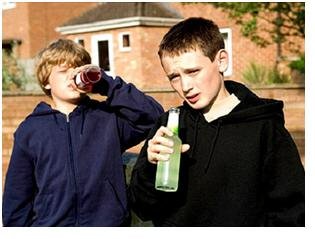 Подростки и алкоголь связаны между собой невидимой нитью, которую очень сложно увидеть, а уж тем более разорвать. Статистика неутешительна, так как зафиксированных случаев подросткового алкоголизма с каждым годом становится все больше и больше. Причем спиваются и те, кто вырос в неблагополучных семьях и те, кто рос в достатке и не страдал от отсутствия внимания к своей персоне. Причины употребления алкоголя подростками могут быть различными. Также стоит заметить, что они различны для всех возрастов. В возрасте 10 лет подростки, по большей части, употребляют алкоголь только лишь из-за повышенного интереса и желании узнать о том, что же за сила в нем скрывается. В возрасте 14-15 лет у подростков появляется значительно больше причин, почему они употребляют алкоголь: некоторые пьют только из-за того, что пьют их друзья (вполне возможно, что старшие), некоторые пытаются таким образом казаться взрослее или же добиться авторитета в своей компании.Нельзя не упомянуть и то, что в наше время культ алкоголя весьма развит. Экраны телевизоров, интернет, билборды, деятели шоу-бизнеса – все это постоянно пропагандирует подросткам то, что алкоголь делает жизнь лучше, ярче и веселее. На неокрепший подростковый мозг это оказывает очень дурное влияние, ложные ценности надежно оседают в его сознании, а избавиться от них бывает очень и очень сложно. Подростки и алкоголь несовместимы также и потому, алкоголизм в столь юном возрасте неизлечим. Взрослому человеку гораздо легче справиться с зависимостью, чем ребенку, так как он имеет окрепшую психику и лучше отдает отчет своим действиям. Страшнее всего подростковый пивной алкоголизм, так как именно пиво способно вызвать наибольшее привыкание. Данный напиток проще раздобыть, чем, например, водку. В больших компаниях оно служит чем-то вроде социального катализатора, с которым общение кажется легким и более интересным. Стоит заметить, что некоторые подростки без пива даже не знают о чем поговорить друг с другом.Но ваши слова не подействуют, если вы не подкрепите их личным примером. Так что вам решать, дорогие родители, насколько сильно вы любите своего ребенка и чему вы его учите.«Мы его пить не учили!»В нашей стране нет культуры пития, мало кому в голову приходит схема «бокал хорошего вина за ужином». Если уж пить, то до победного конца. Знаменитая теория «стакан воды» превратилась в теорию «стакан водки»: выпил и забыл. Эти прочные традиции накачивания себя алкоголем в качестве празднования чего-нибудь создают монолитную базу для спаивания будущих поколений.Почему-то принято считать, что детский и подростковый алкоголизм - в первую очередь проблема социально неблагополучных детей. Но это не так. Алкоголь нынче - такая модная и доступная штучка, что ее желают иметь в крови мальчики и девочки из всяких слоев общества. Античные уроки родительской заботы.В античной Греции проблему детского алкоголизма решали очень мудрым способом, заодно прививая культуру пития. Все мы помним по урокам истории, что греки были не дураки выпить вина и пиры их продолжались неделями. Вот потому-то так долго, что свое греческое вино они разбавляли водой неимоверно. Когда их дети подрастали до такого возраста, что могли начать втайне пить алкоголь по античным подъездам, родители поступали следующим образом: давали рабам много-много неразбавленного вина, те пили его всю ночь, до поросячьего визга, и наутро им, понятное дело, становилось совсем нерадостно. И тогда античные греки приводили своих детей, чтобы те воочию увидели, как от вина можно потерять человеческий облик. 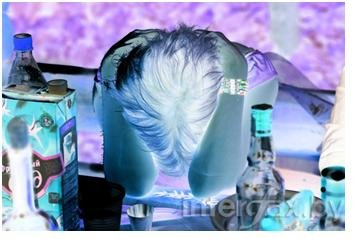 Но это греки, а у нас не считается зазорным обниматься с унитазом или дальше загрязнять подъезд последствиями алкопосиделок. И друзья ваших детей, которые сидели за точно такими же семейными столами, поддержат ваше чадо, посочувствуют и порекомендуют утром выпить еще, чтобы легче стало.Подростковый алкоголизм - заболевание страшное тем еще, что никто и никогда не считает себя алкоголиком. Ну все же пьют - и я буду. Хочу - буду, а хочу - не буду. Сейчас вот хочу и буду каждый день, а остановиться - легко. В том-то и проблема, что остановиться бывает не просто нелегко, а совершенно невозможно.Пьют от безделья.Раньше были кружки при Доме пионеров, какие-то секции и студии, в которые все могли ходить абсолютно бесплатно, и им за это еще путевку в пионерлагерь выдавали в конце учебного года. Теперь эта система внешкольной занятости, к счастью, возрождается, только востребована ли она? А вот почти все спортивные секции, в которые всегда затягивало мятущихся подростков, - платные, а больше-то заняться и нечем, потому что по телевизору показывают одно и то же, в компьютере до бесконечности сидеть не будешь, а просто ходить по улицам с друзьями как-то мрачно, то ли дело - слегка подогреться.Девочки не отстают от мальчиков.Девочки-подростки очень хотят нравиться и мальчикам, и подружкам, а чтобы этого достичь, нельзя отставать ни в чем. Поэтому водку и вино девочки пьют в больших количествах, но только в компаниях. Ну вы ведь знаете лозунг всех алкоголиков «В одиночку пьют только алкоголики»? Проблема в том, что общительные барышни попадают в большое количество компаний, где, для того чтобы выпить, собираются вместе и собираются вместе для того, чтобы выпить. И у некоторых бывших школьниц привычка растягивается на всю жизнь. Они учатся в вузах, запивают водкой свои горести и отмечают радости. Спиртное становится постоянным спутником. 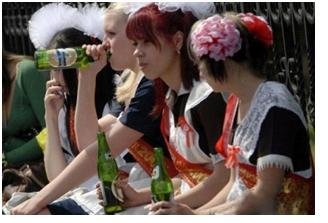 Не кричите - объясните.Существует очень мало способов убедить подростка не пить, если ему это нравится. Криками вы ничего не добьетесь. Вопросы здоровья его не волнуют, родительские запреты - тем более. Попробуйте спросить у вашего чада: а связывает ли его с так называемыми друзьями что-то, кроме совместных пьянок? Придут ли эти друзья к нему на помощь, если станет плохо, или будут пить водку со своими новыми собутыльниками, занявшими его место?Старый проверенный способ - увлечь ребенка чем-то так сильно, чтобы у него разорвался контакт с плохой компанией. Кружки, секции, изучение иностранного языка, работа по дому и даче, за которую вы будете выплачивать виртуальное вознаграждение (и вычитать из него штрафные очки за проколы) на покупку нового компьютера. И главное - не подавайте ребенку дурной пример, вы его ролевая модель, даже если он не осознает этого и делает все назло.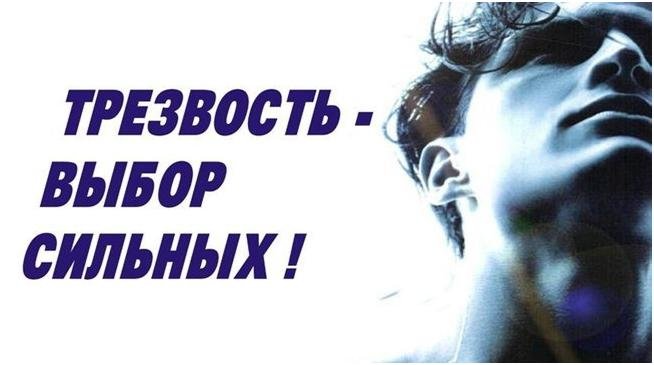 